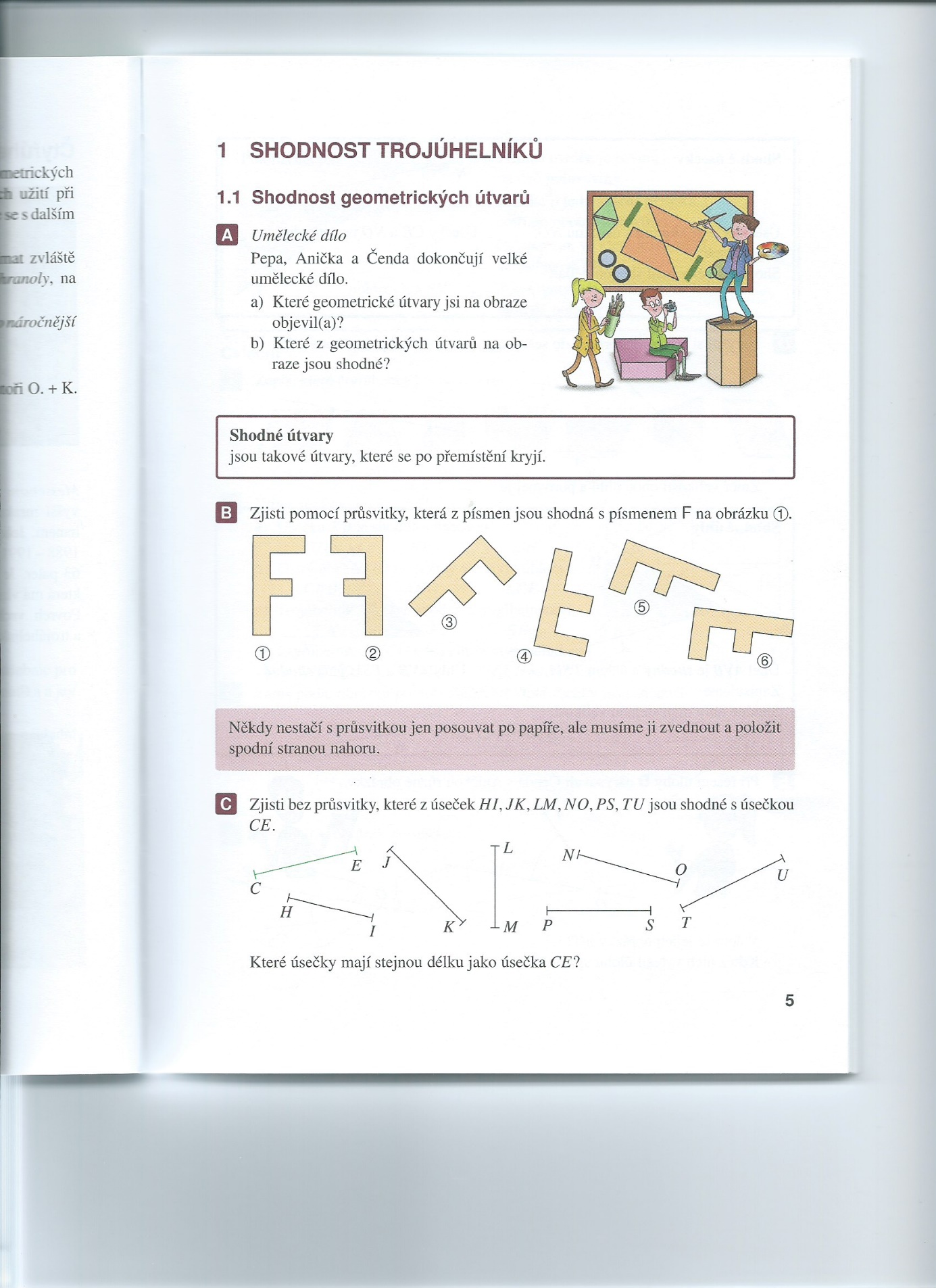 6/D  viz 6. třída „přenášení úhlů“ (do kružítka si vzít délku VA, kružítko zapíchnout do          vrcholu O a narýsovat oblouček, do kružítka si vzít délku AB, kružítko zapíchnout do P a         narýsovat oblouček, oba obloučky se protnou v jednom vrcholu, který spojíme s bodem           O) – rýsovat můžeme směrem „nahoru“ nad polopřímku nebo „dolů“ pod polopřímku          viz 6/E oba jsou správně (pouze v opačných polorovinách – opět viz 6. třída – „úhly“)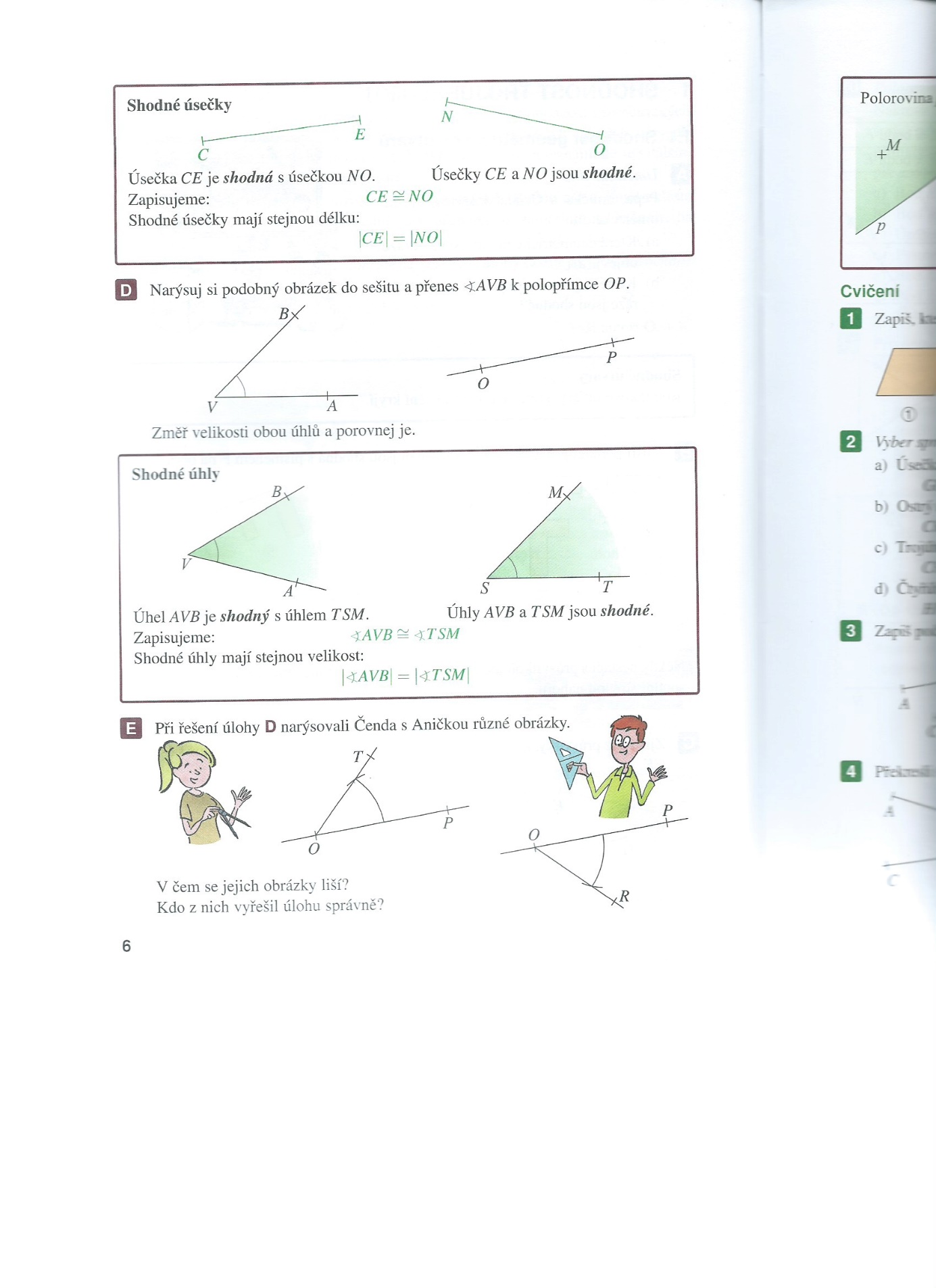 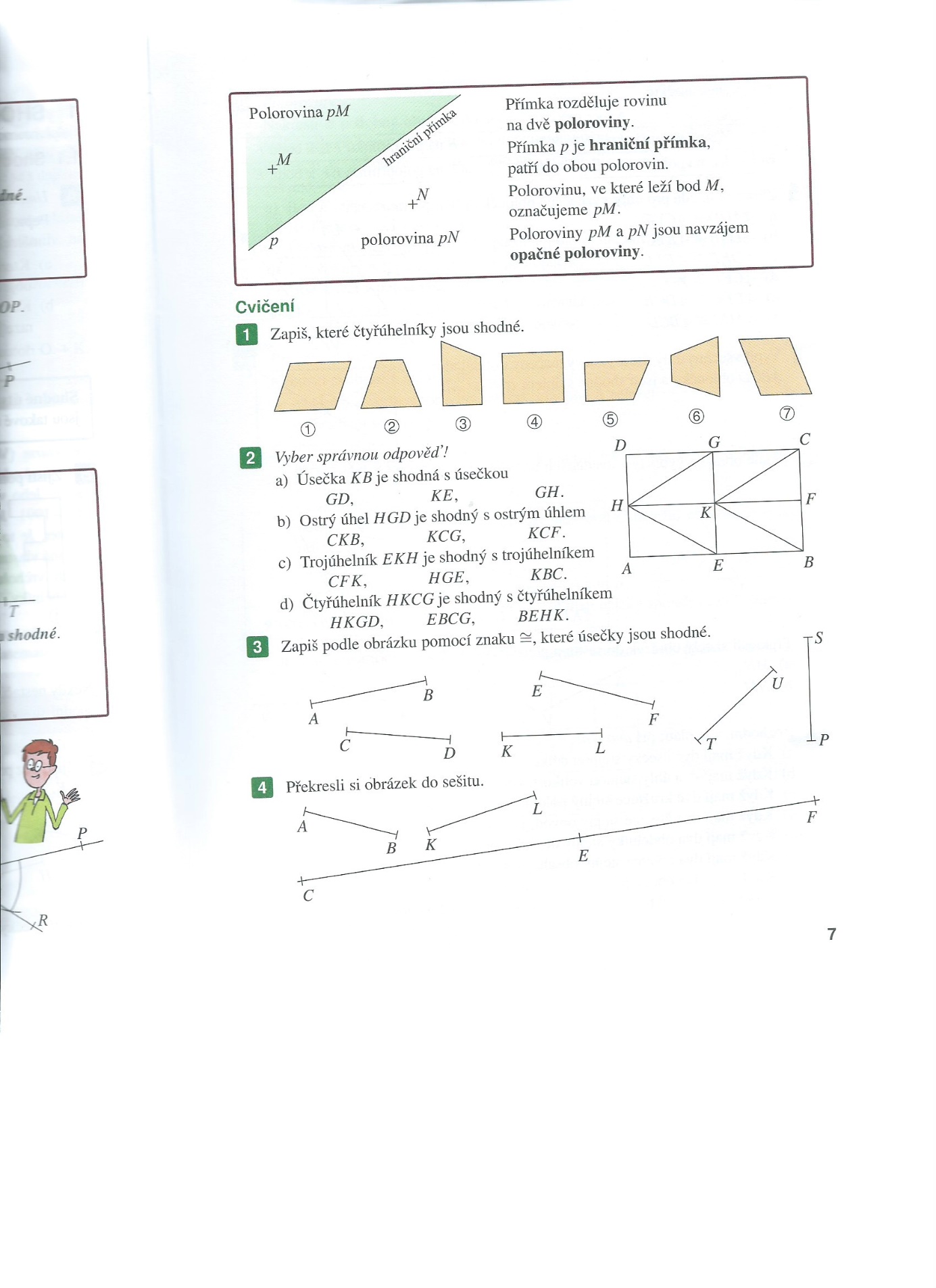 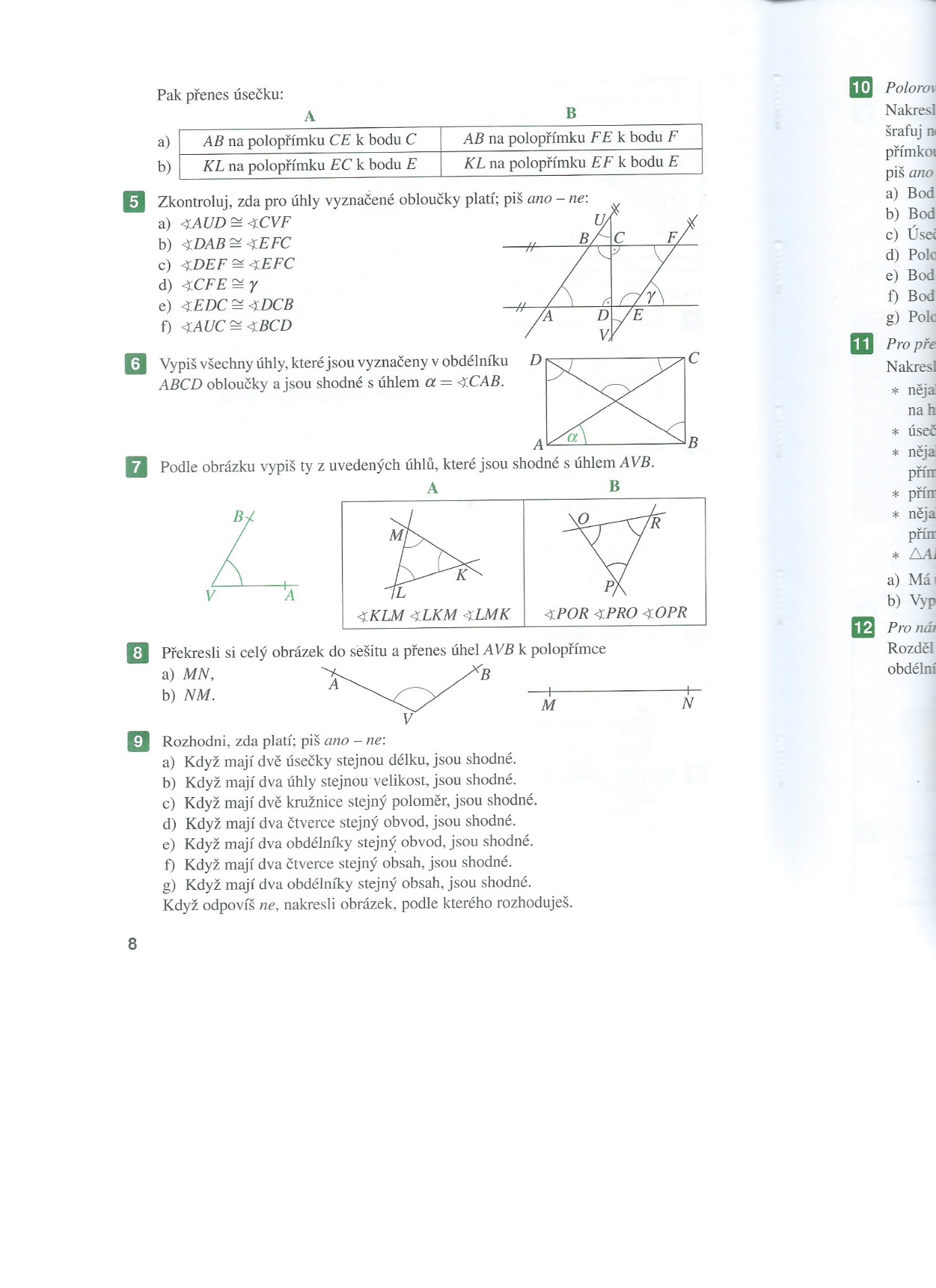 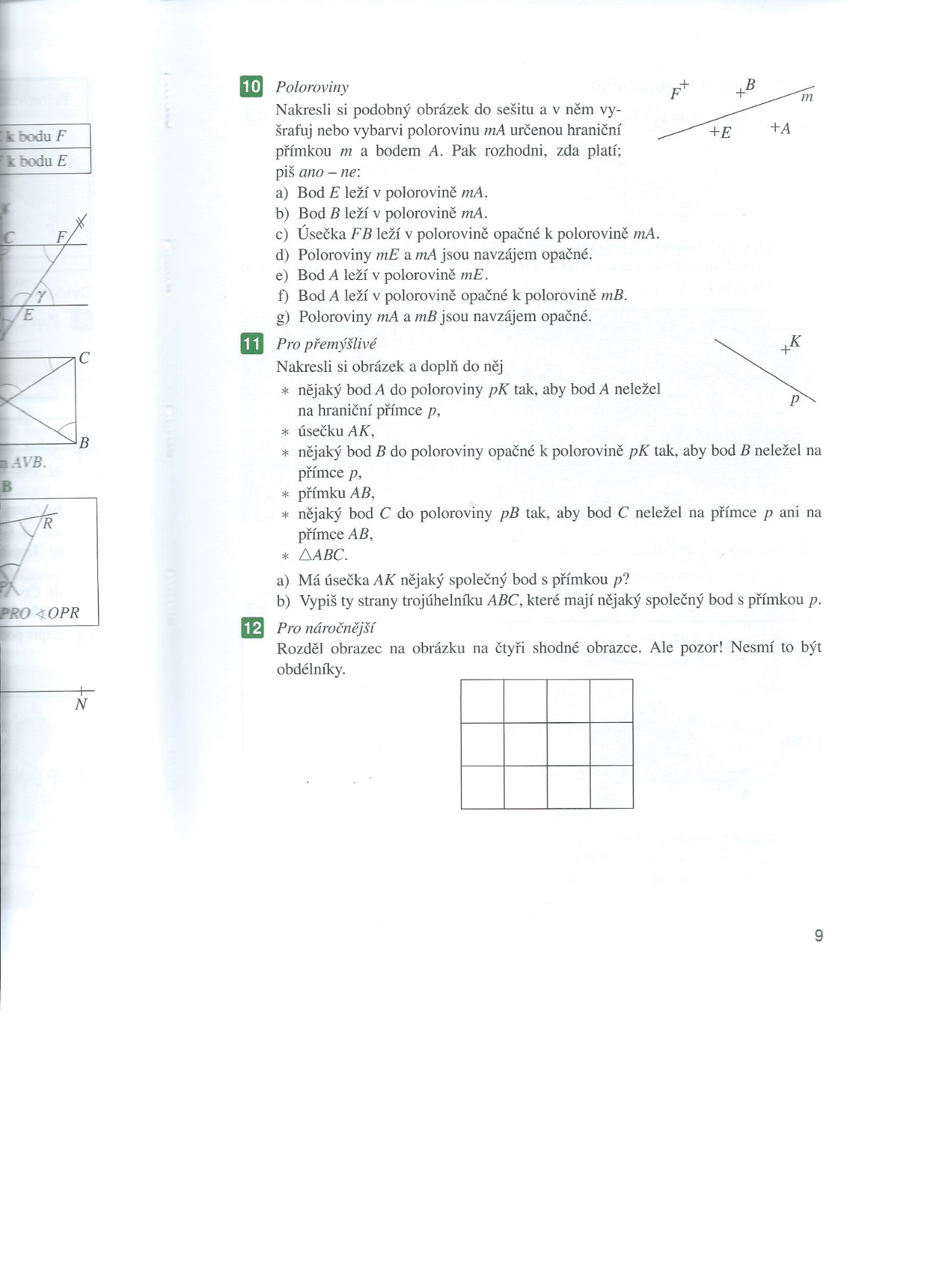 